Составила воспитательВысшей квалификационной категорииБабчик Елена ВикторовнаСАНКТ-ПЕТЕРБУРГ2011 годОПИСАНИЕ ПРОЕКТА.Слайд 1.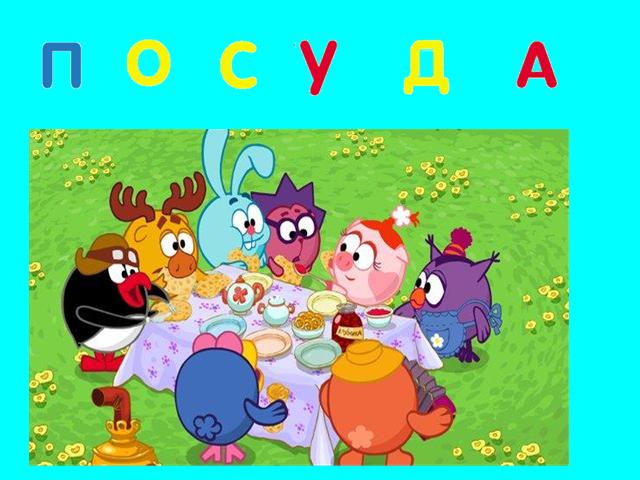 Титульный лист. Ребятам предлагается отправиться в гости к смешарикам, которые собрались за накрытым столом. А что нужно для того чтобы накрыть стол? Детям предлагается угадать тему занятия.Слайд 2.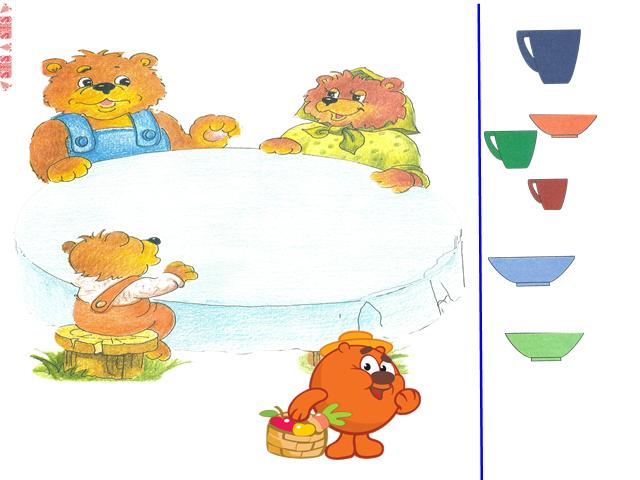 Детям предлагается помочь Копатычу накрыть стол для трех медведей, поставить перед каждым медведем нужную по размеру и цвету тарелку и кружку. Слайд 3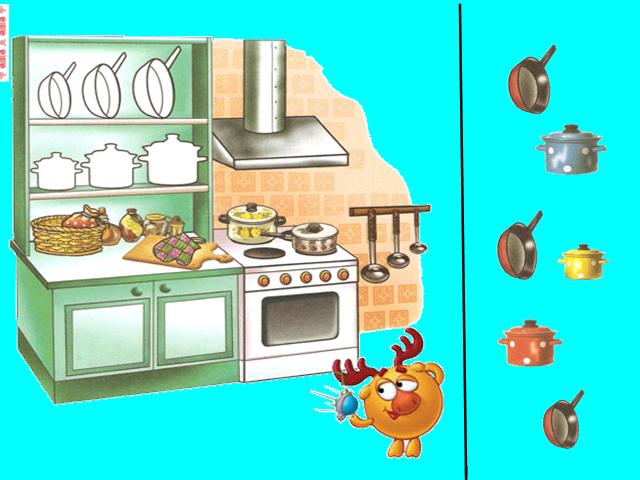 Лосяш большой экспериментатор. Помоги ему подобрать посуду к тени.Слайд 4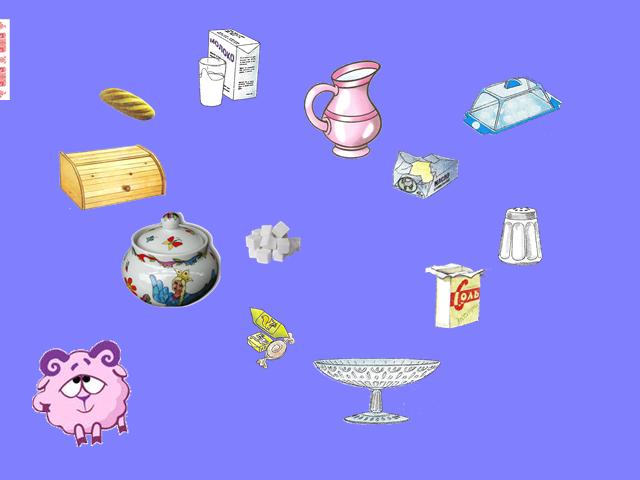 Помоги Барашу положить продукты в предназначенную для них посуду, называя ее. А Бараш за это напишет для тебя стихотворение.Слайд 5.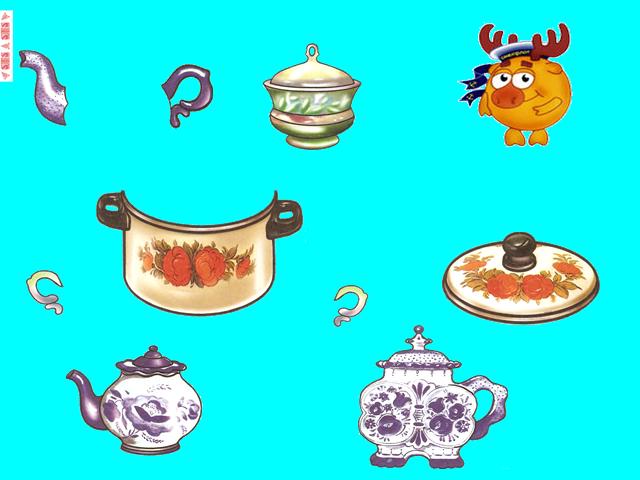 Лосяш играл в моряка и разбил посуду. Помоги ему починить посуду и расскажи для чего она нужна.Слайд 6.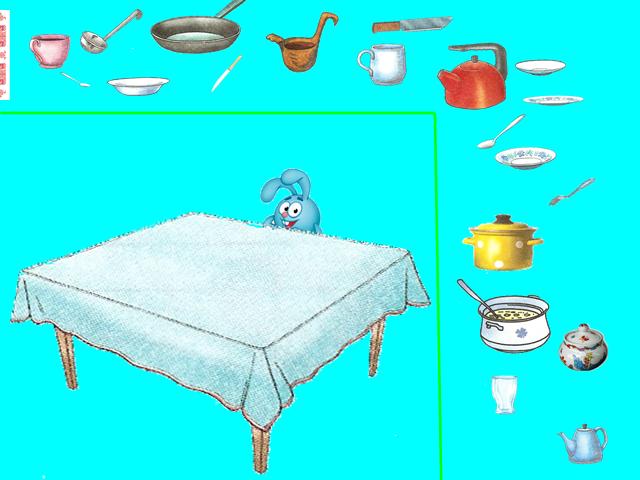 Сервируй Крошу стол для обеда. Какая посуда для этого нужна и как она называется?Слайд 7.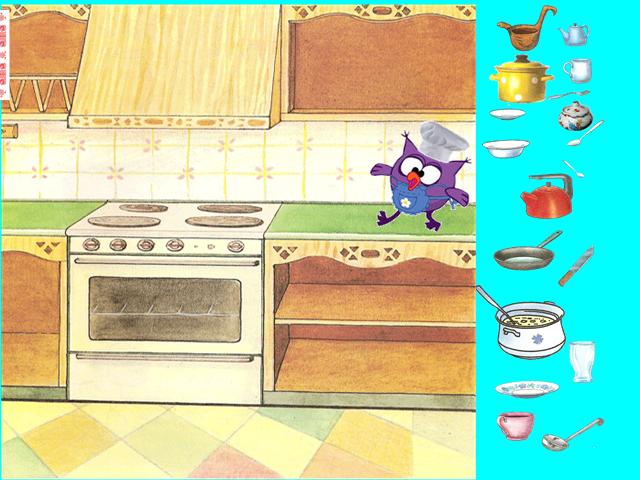 Помоги Совунье приготовить обед. Какая посуда для этого нужна и как она называется?Слайд 8.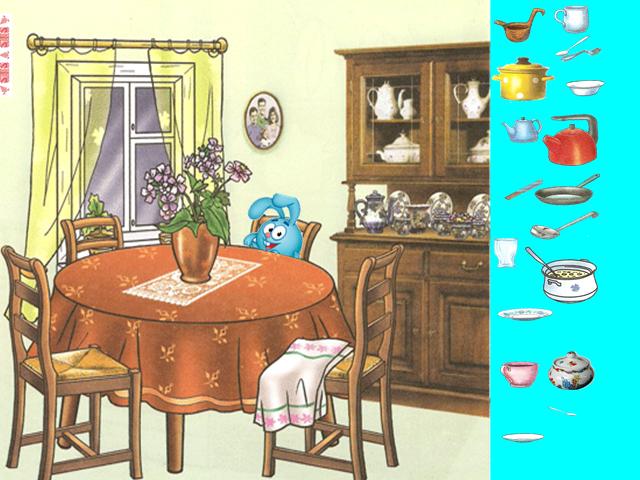 Сервируй Крошу стол для чаепития. Какая посуда для этого нужна и как она называется?Слайд 9.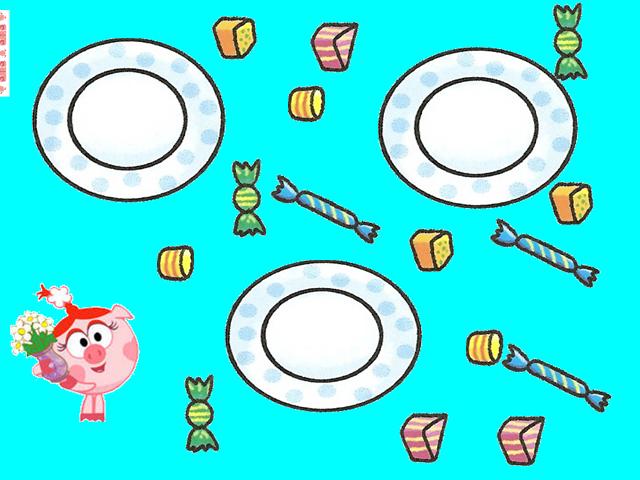 Нюша ждет гостей. Помоги ей разложить по тарелочкам равное количество угощения.Слайд 10.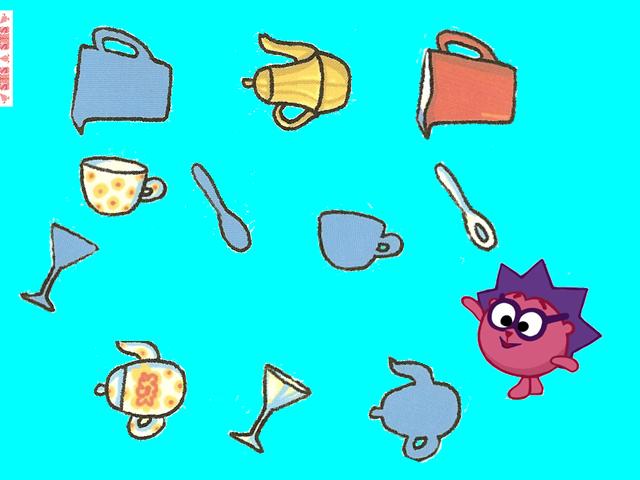 Помоги Ежику правильно подобрать посуду к тени.Слайд 11.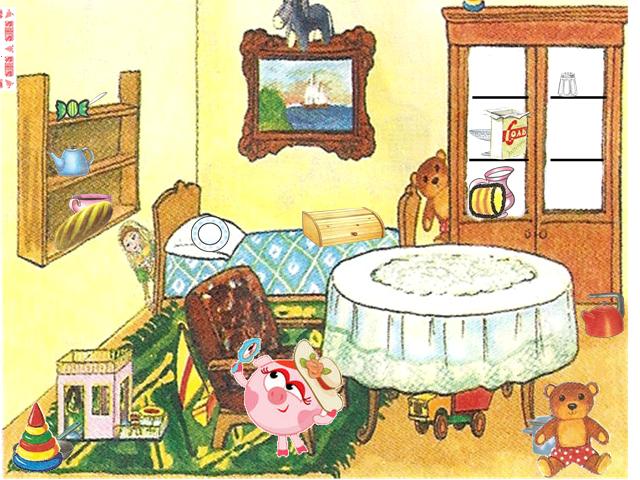 Поиграй с Нюшей. Найди посуду, которую она спрятала и поставь на стол.Слайд 12.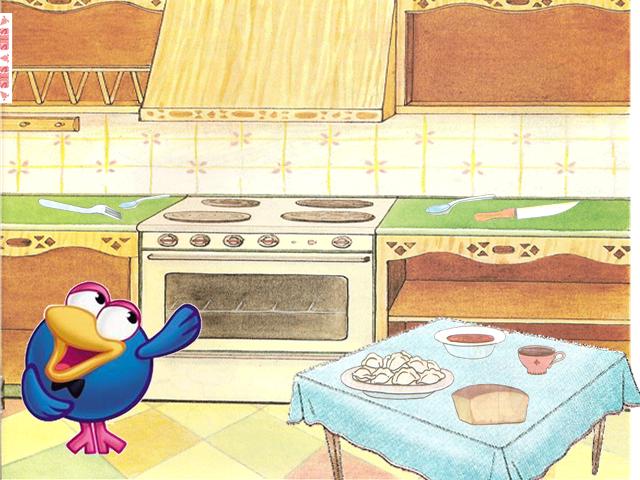 Кар-карыч забыл положить столовые приборы на стол. К какому блюду какой прибор нужен. Положи его и объясни свой выбор.Слайд 13.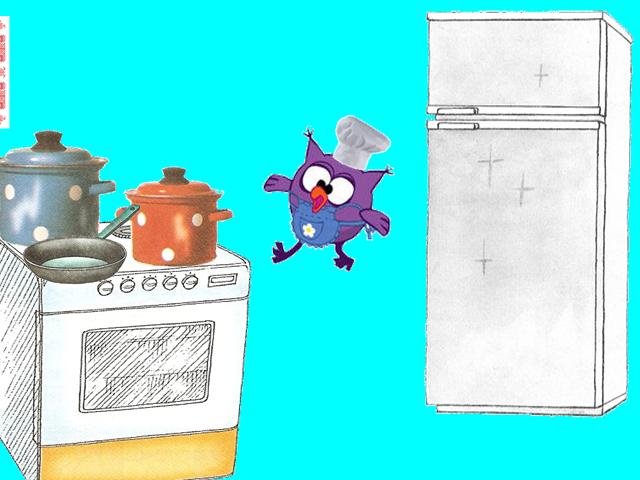 Совунья для гостей решила испечь блины, сварить гороховый суп и компот. Помоги ей. Продукты лежат в холодильнике.Слайд 14.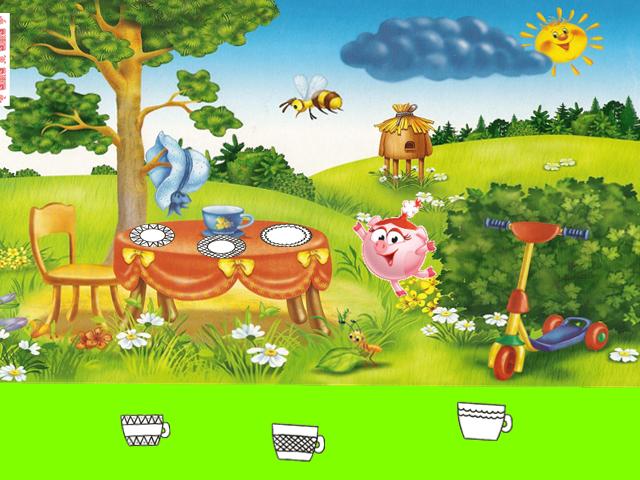 Нюша хотела попить чай, но перепутала чашки. Помоги ей подобрать чашки к блюдцам.Слайд 15.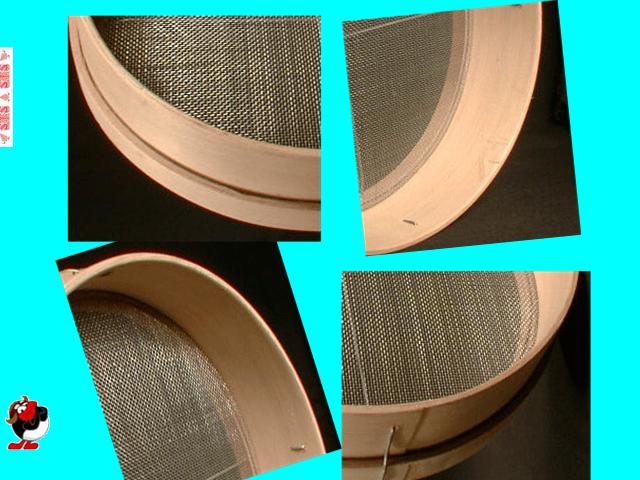 Пин никак не может понять, какая посуда поломалась. Собери части и назови посуду.Слайд 16.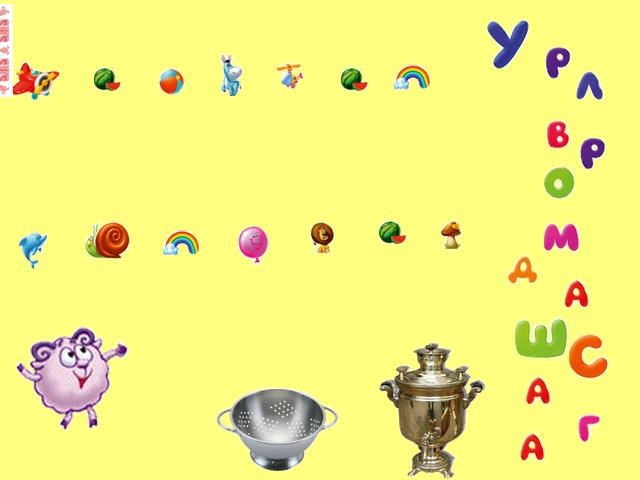 Друзья зашифровали слова и предложили Барашу разгадать их. Попробуй вместе с ним сложить слова из первых букв названий картинок.Слайд 17.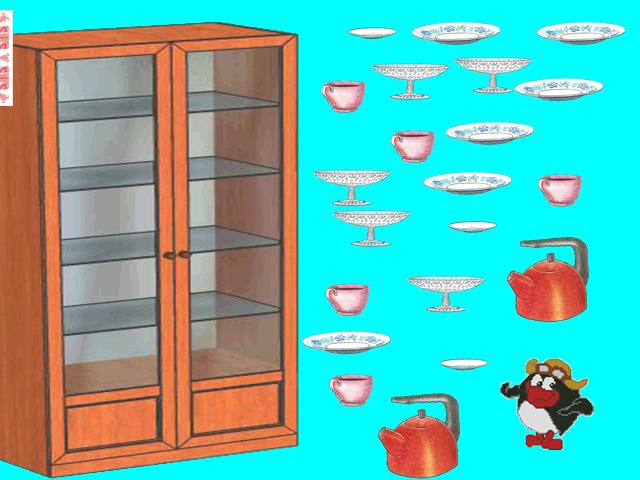 Пин решил заняться уборкой. Помоги ему расставить и сосчитать посуду.Слайд 18.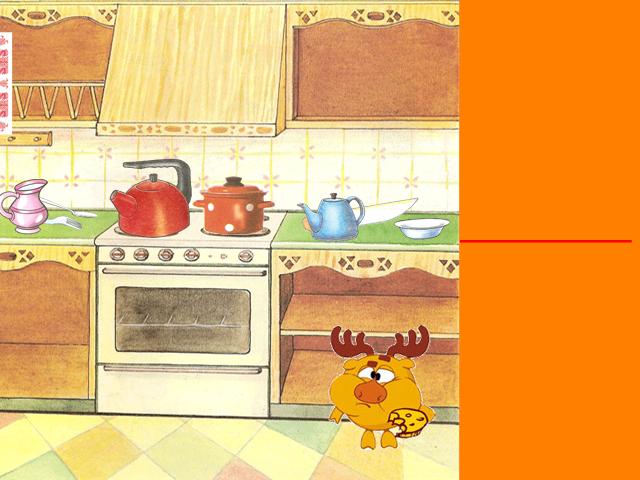 Вспомни с Лосяшем, какие предметы бывают опасными. Найди все острые предметы и все горячие предметы. Расскажи, как с ними нужно обращаться.Слайд 19.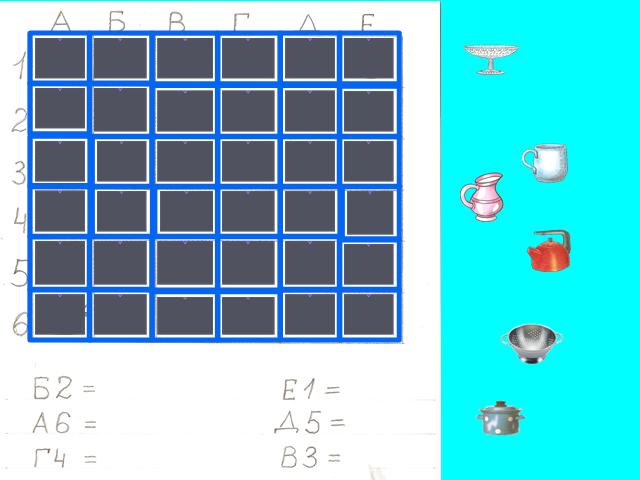 Попробуй найти клад, а помогут тебе в этом, указанные координаты.Слайд 20.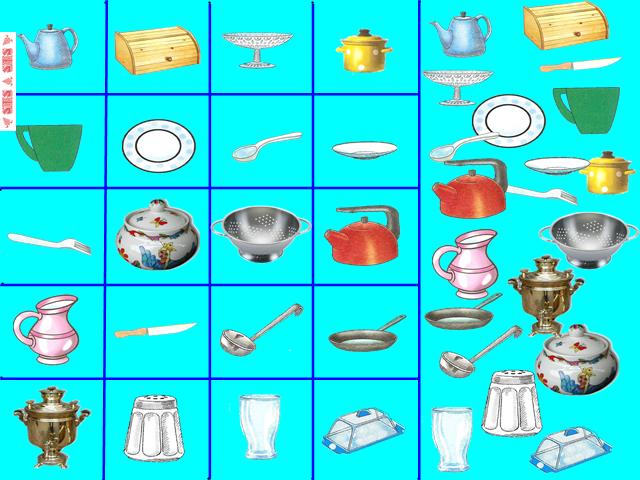 Расставь посуду по своим клеткам и назови ее.Слайд 21.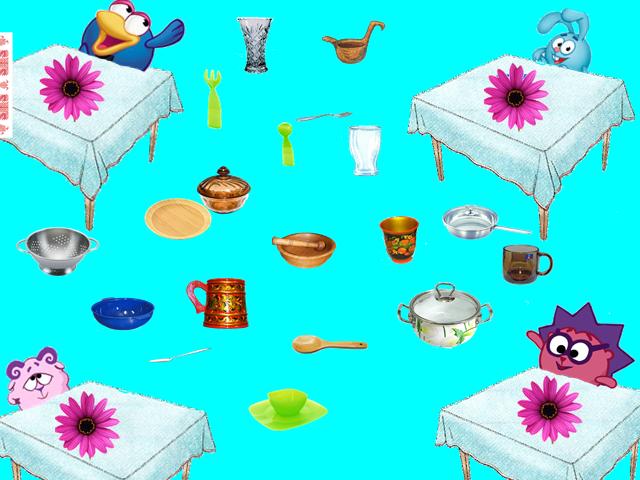 Нажми на цветок и узнаешь из какого материала посуду предпочитают смешарики. Расставь ее на столы.Слайд 22.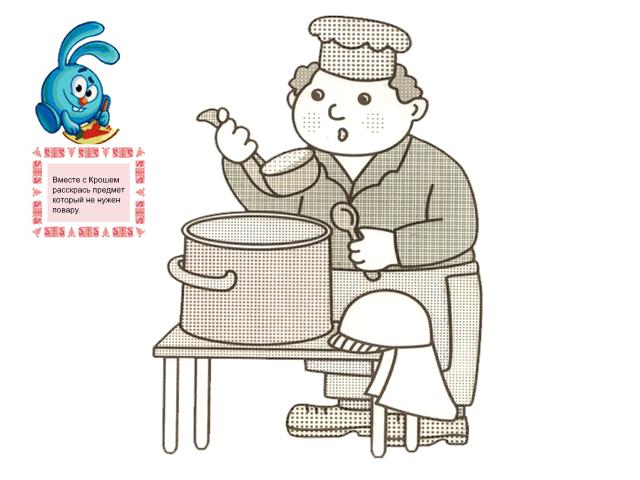 Помоги Крошу раскрасить предмет, который не нужен повару.